Портфолиоспортивных достиженийученика 3 класса МОУ Красносельской СОШБородачёва Матвея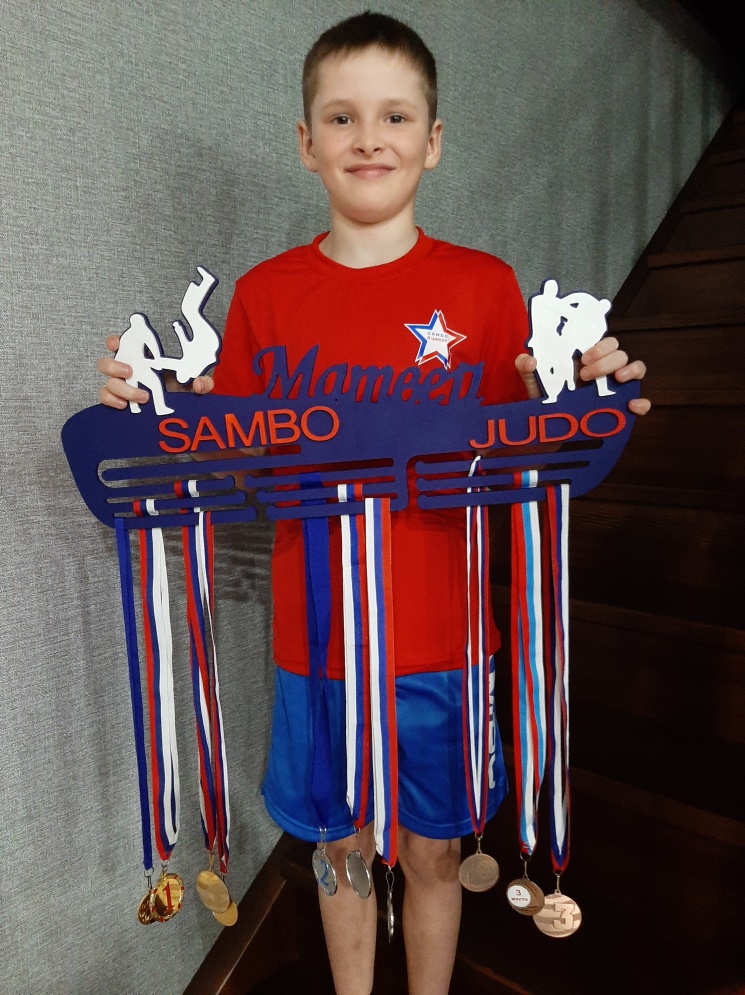 п. Красносельск2022 г.Резюме:Ф.И.О. Бородачёв Матвей АлеексеевичДата рождения: 01 сентября 2012 г.Муниципальное образование Красносельское сельское поселение Новоспасского района п. Красносельск Email: elena_100983@mail.ru  Муниципальное учреждение дополнительного образования «Новоспасская детско-юношеская спортивная школа», объединение – дзюдо.Мои достижения: присвоен «5кю» по дзюдо.Победитель соревнований по  самбо открытого первенства клуба спортивной борьбы дзюдо и самбо «Феникс»Победитель открытого первенства г.о.Сызрань Самарской области Тренер-наставник: Ермолаев Александр НиколаевичСпециальность: физическая культура и спортКвалиф-я: преподаватель физического воспитания, тренер по борьбе. Высшая квалификационная категорияСудья 1 Всероссийской категорииНаграждения: Дипломом  Министерства физической культуры и спорта России как тренер чемпиона, Почетной грамотой Министерства  физической культуры и спорта Ульяновской области, Благодарственным письмом главы администрации  МО «Новоспасский район», Почетной грамотой отдела образования МО «Новоспасский район»,  почётными грамотами и благодарственными  письмами федерации  самбо и дзюдо, Министерством физической культуры и спорта Самарской области.Почему я решил заниматься спортом?   Мой старший брат Данила занимается дзюдо и самбо, у него много наград и глядя на него я твердо решил, что тоже буду заниматься этими видами спорта. В 2018 году я записался на тренировочные занятия к Александру Николаевичу и с тех пор не пропустил ни одной тренировки.    Спорт сделал меня сильным, быстрым, ловким!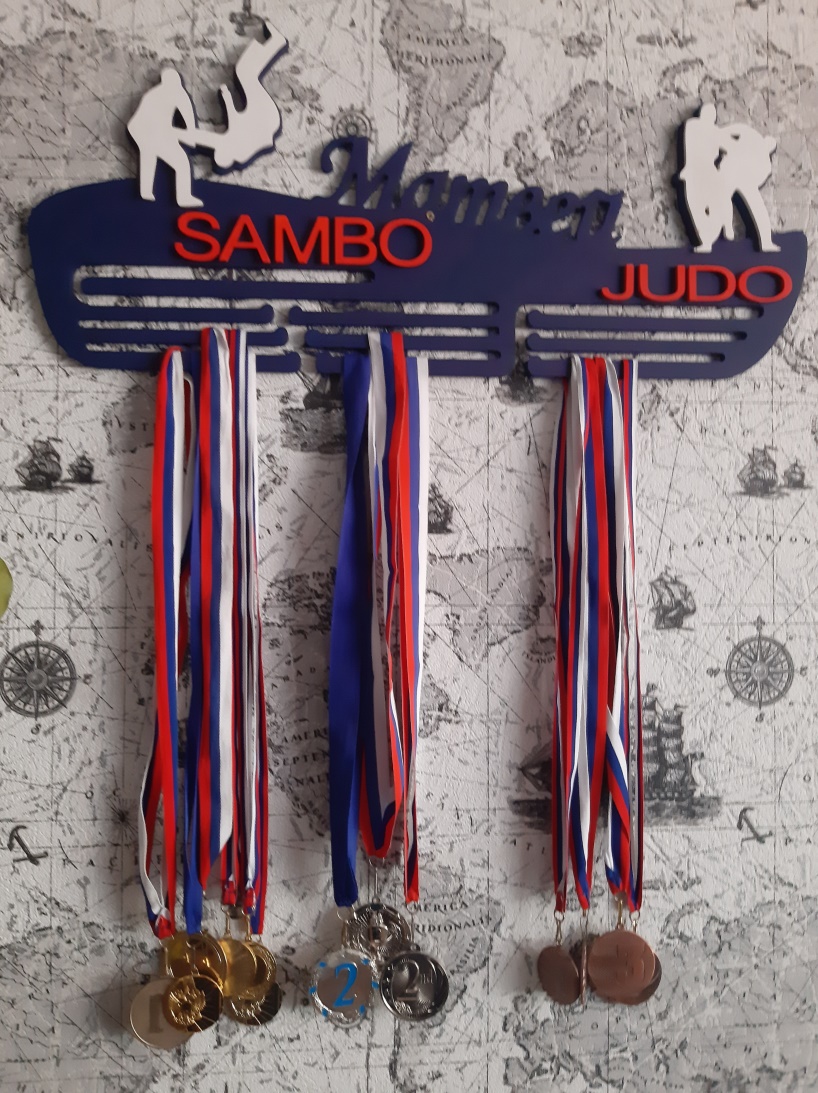 Мои награды:Именно занятия спортом помогли мне заслужить Золотой значок ГТО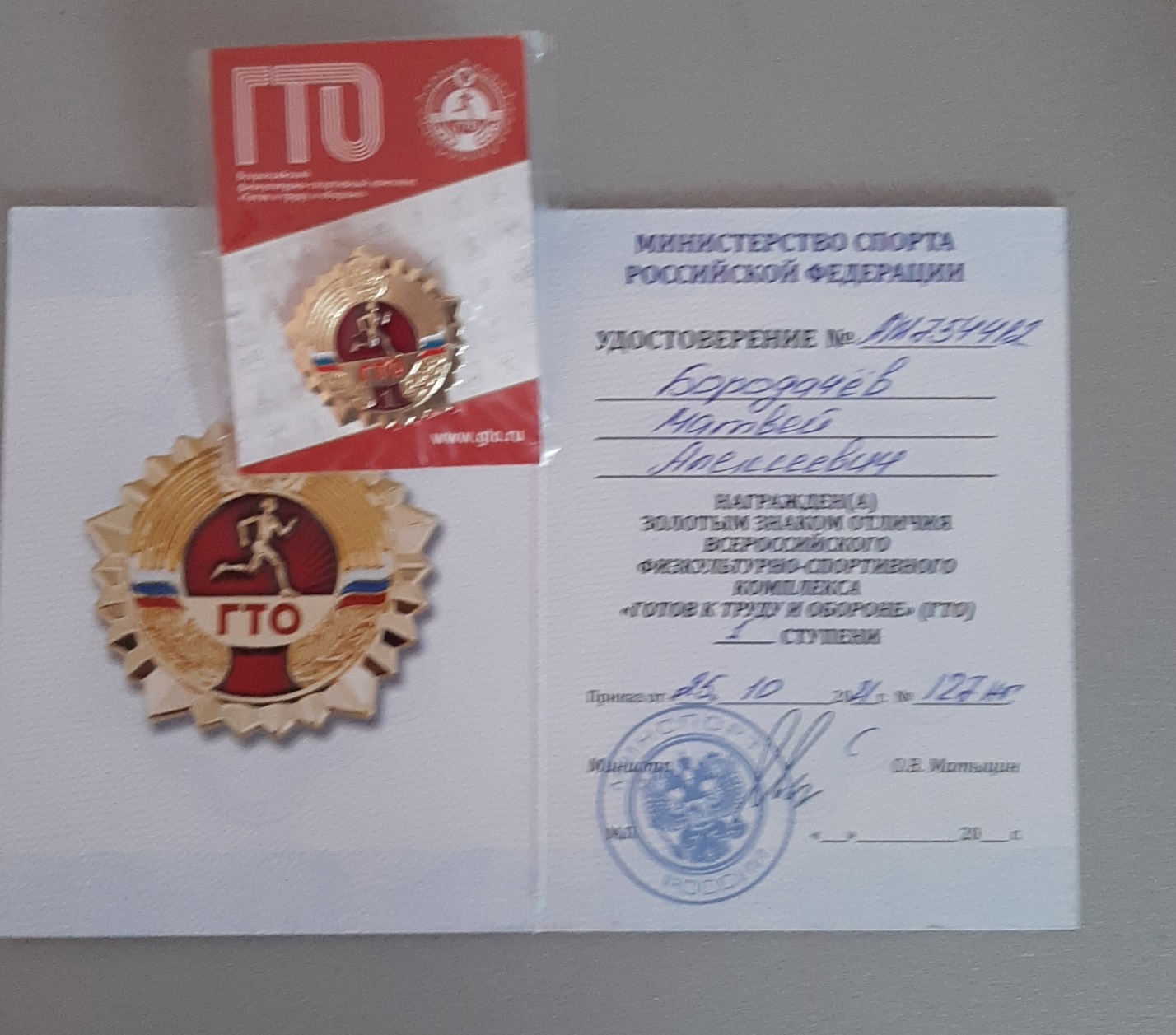 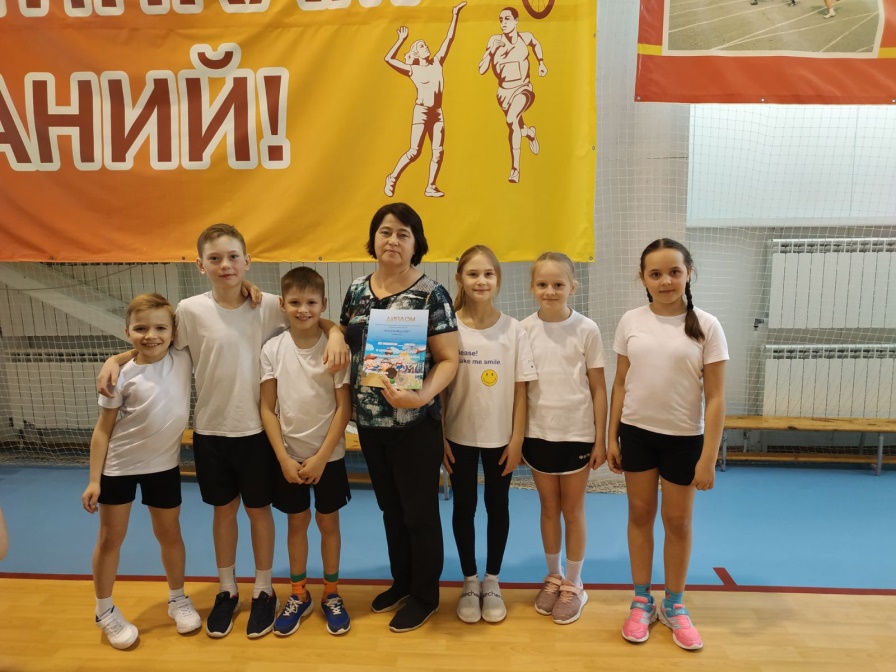 Моя спортивная жизнь: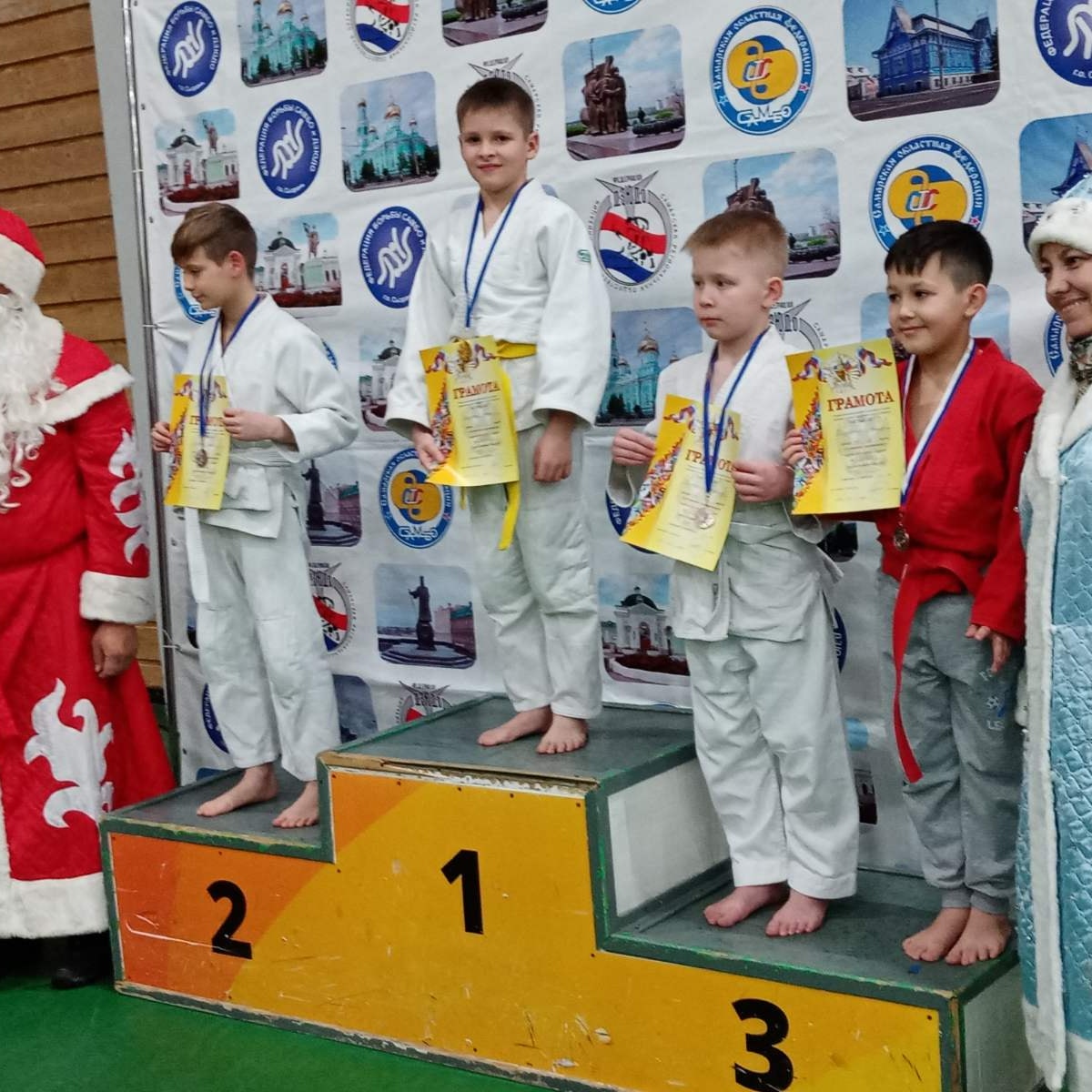 г.о. Сызрань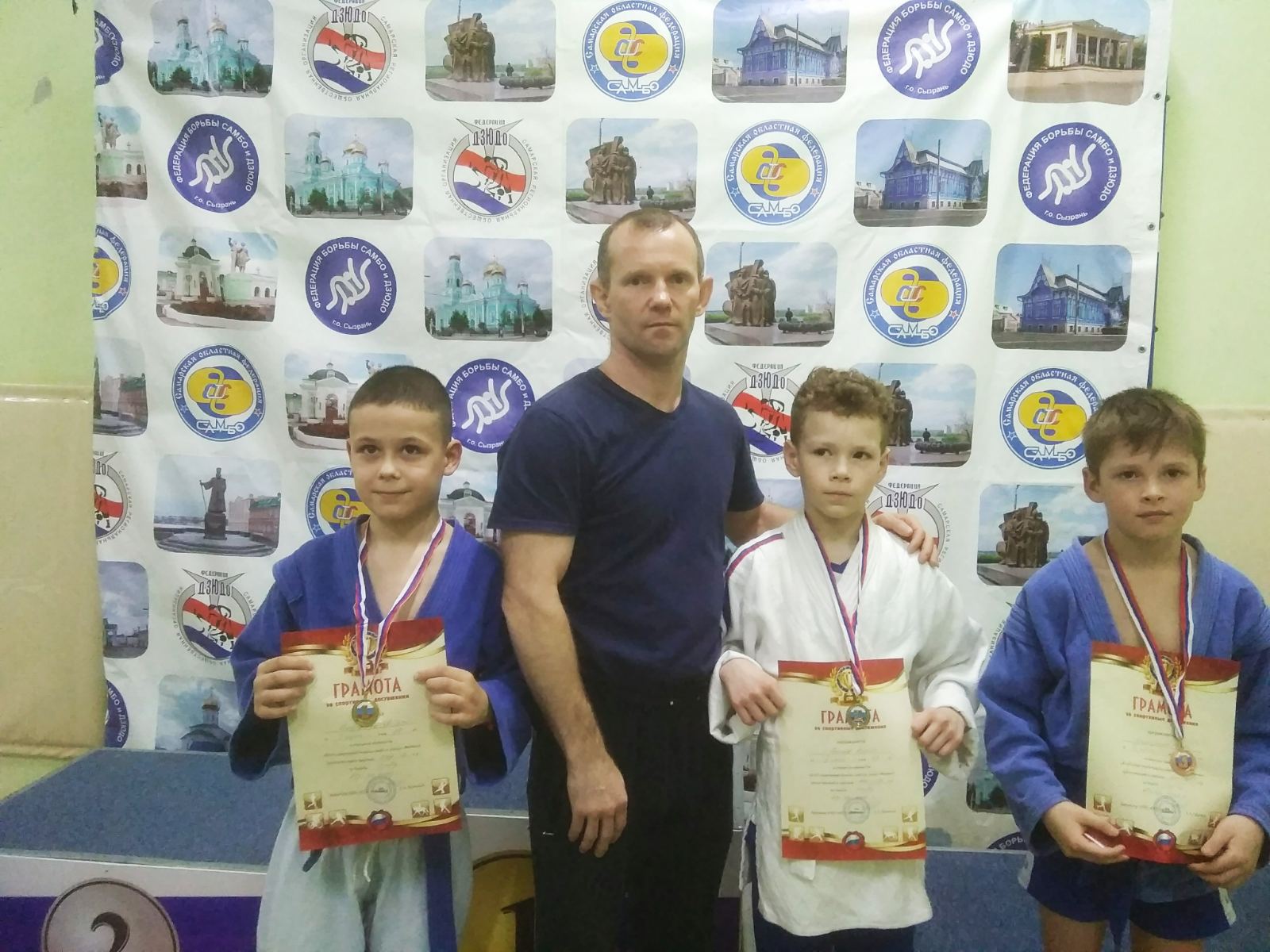 г.о. Сызрань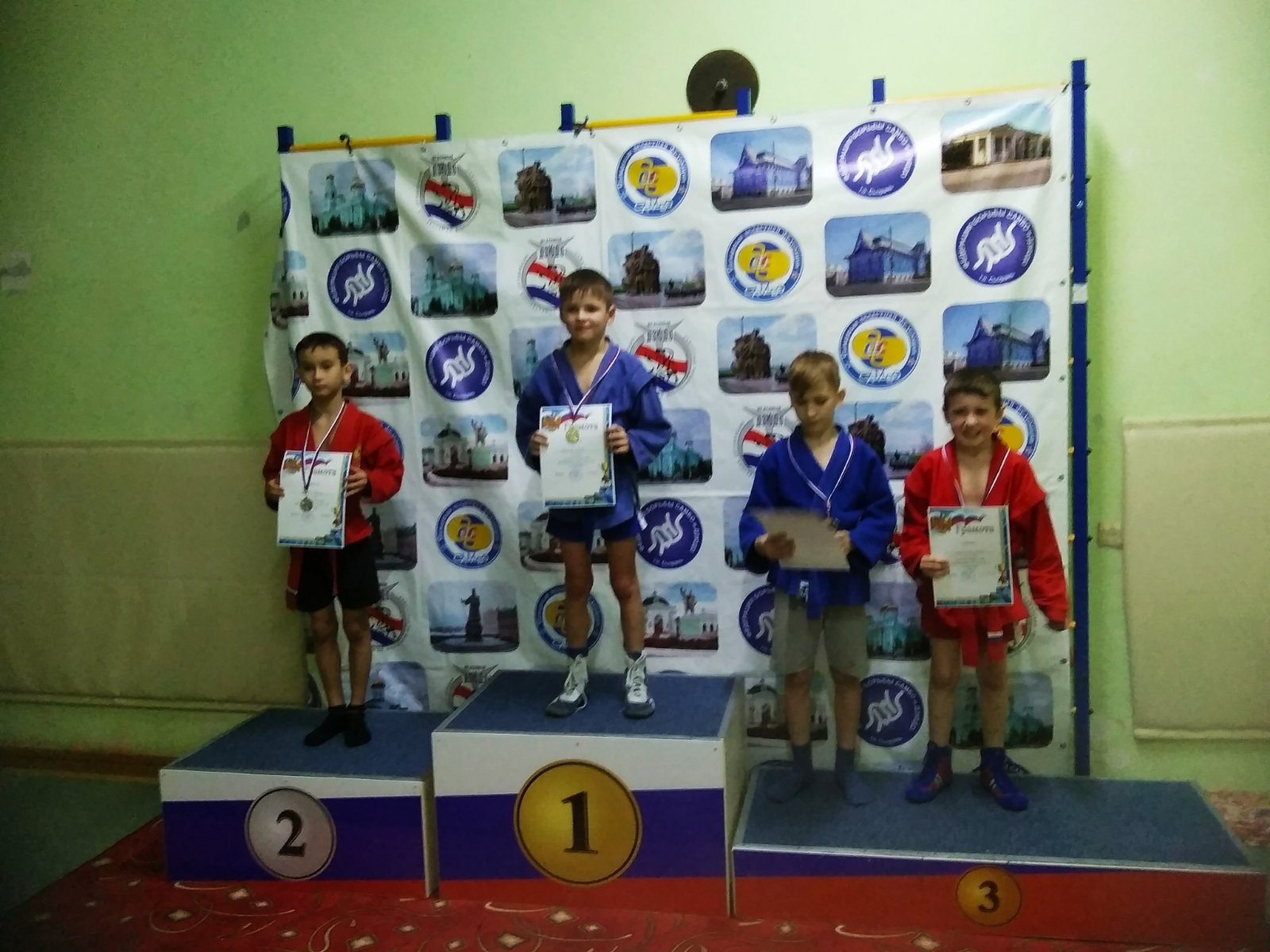  г.о. Сызрань 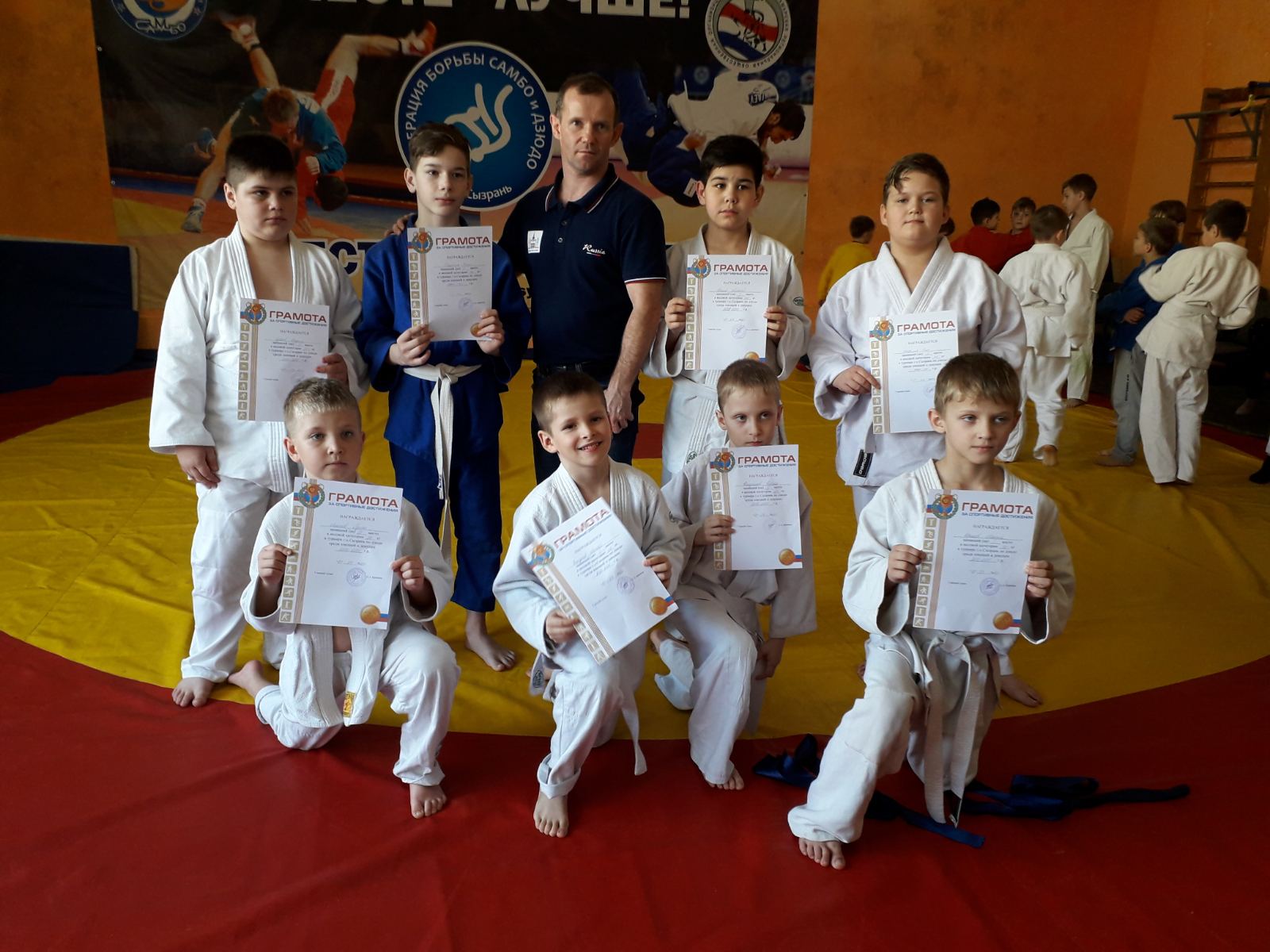 г.о. Сызрань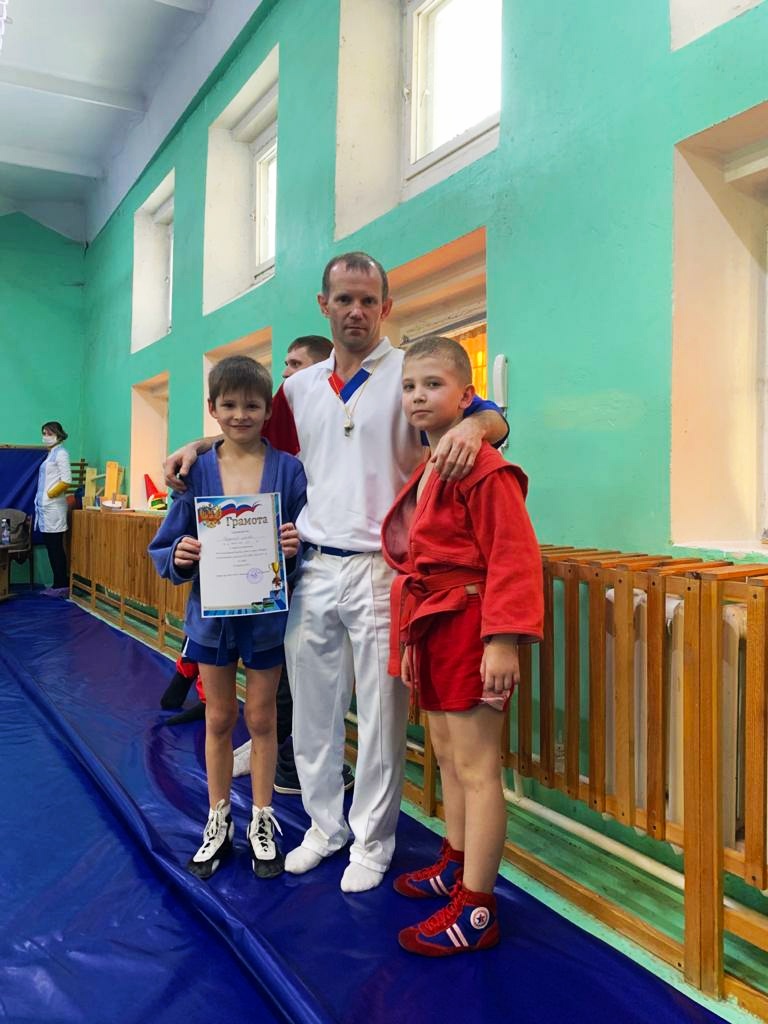 г.о. Сызрань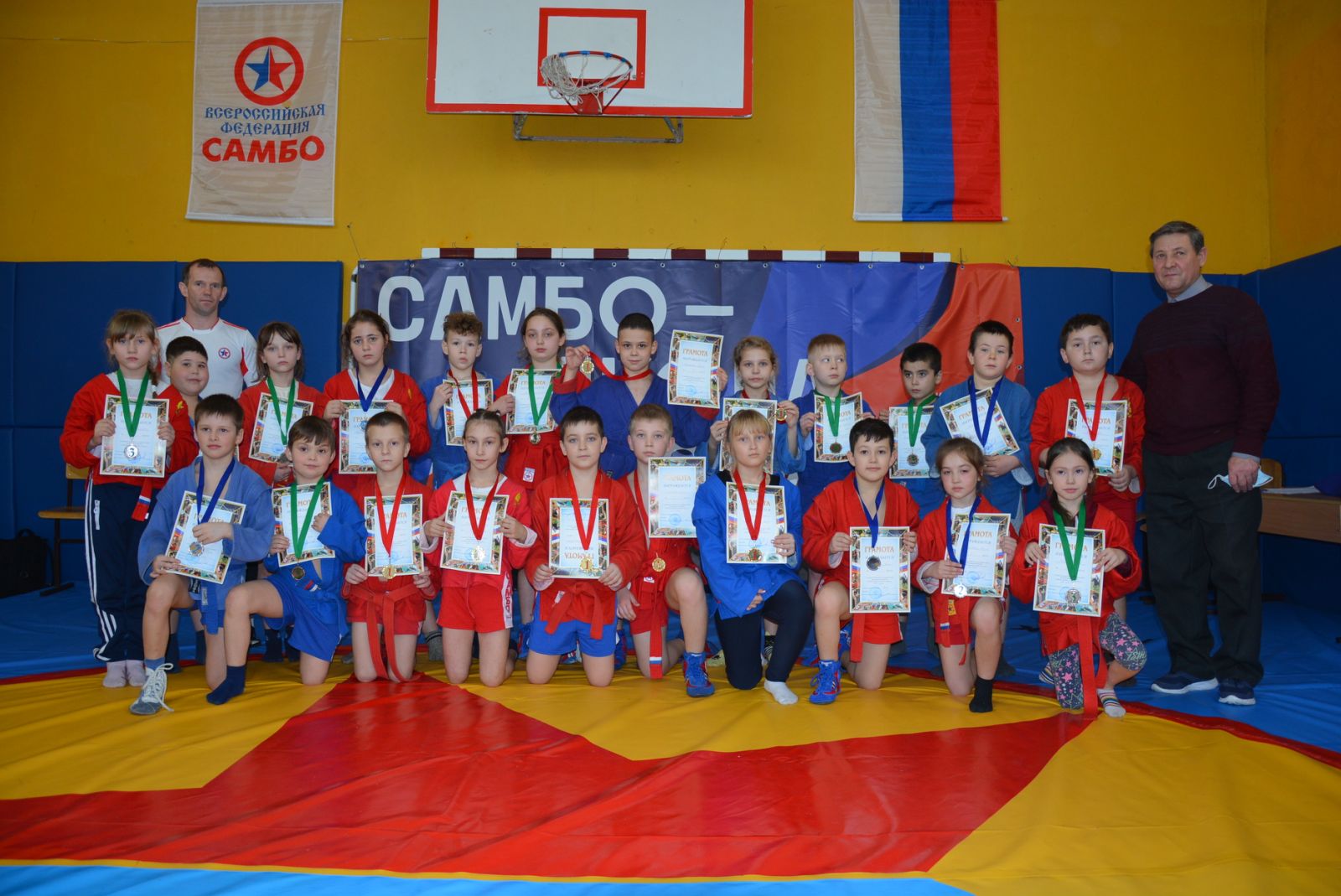 п. Красносельск МОУ Красносельская СОШ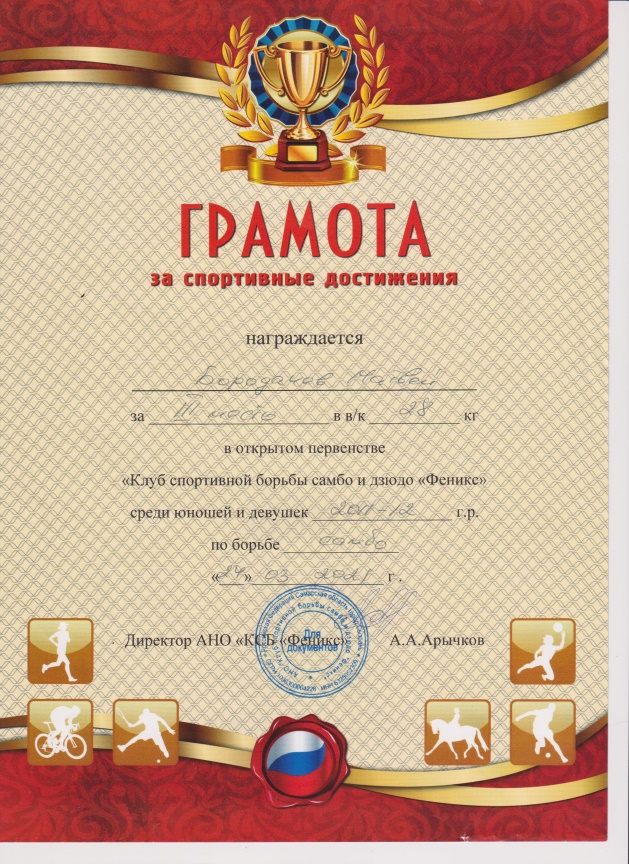 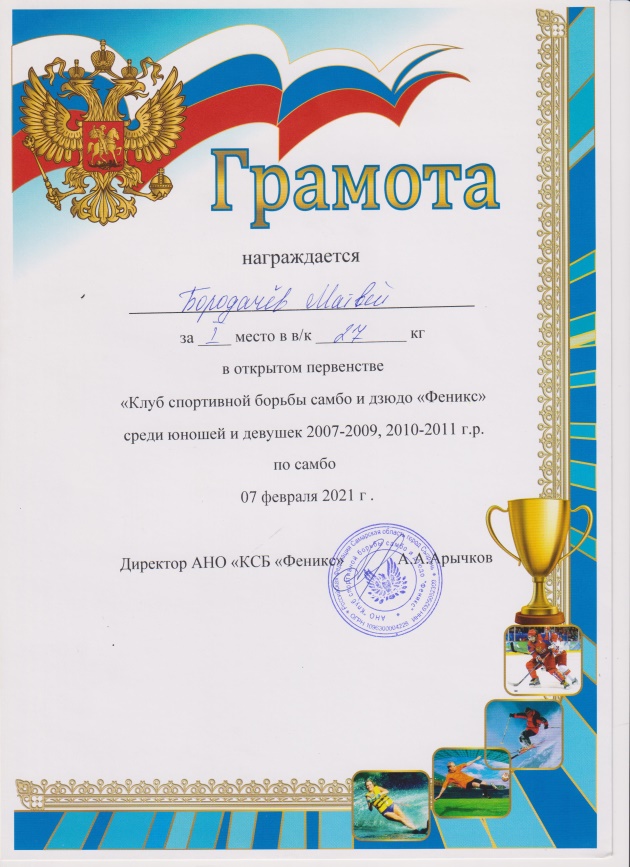 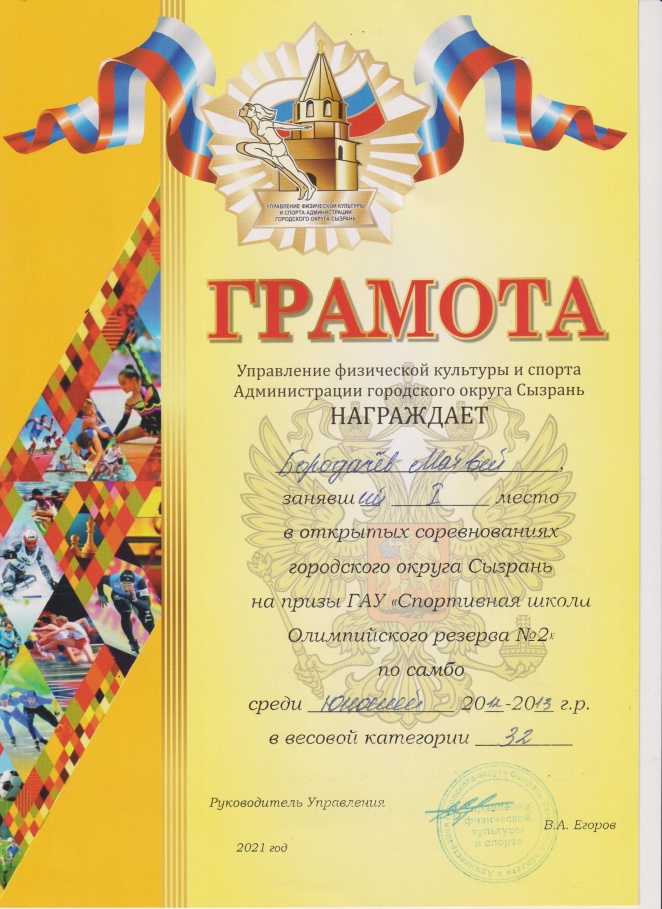 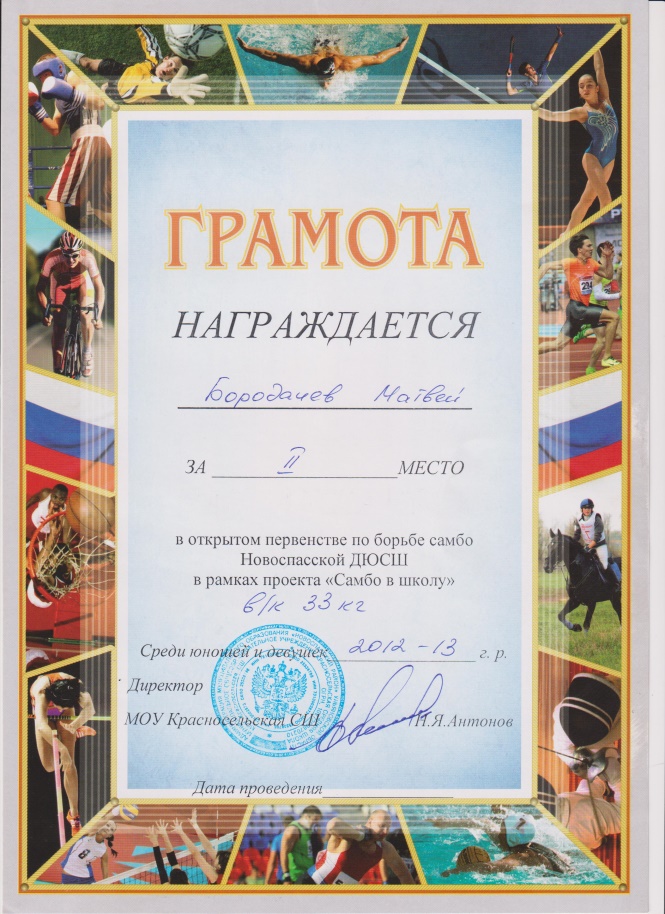 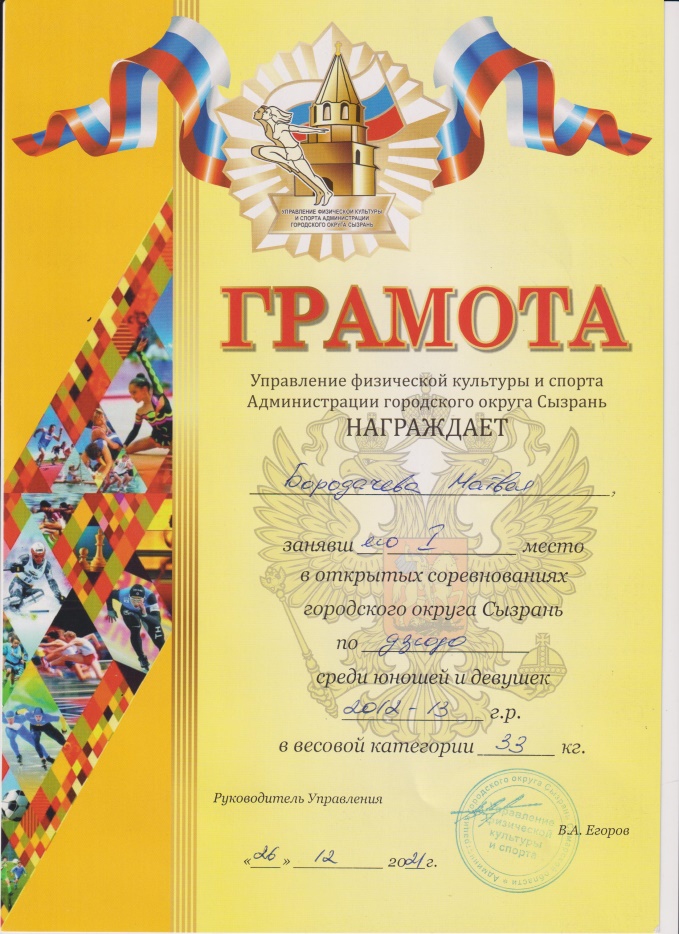 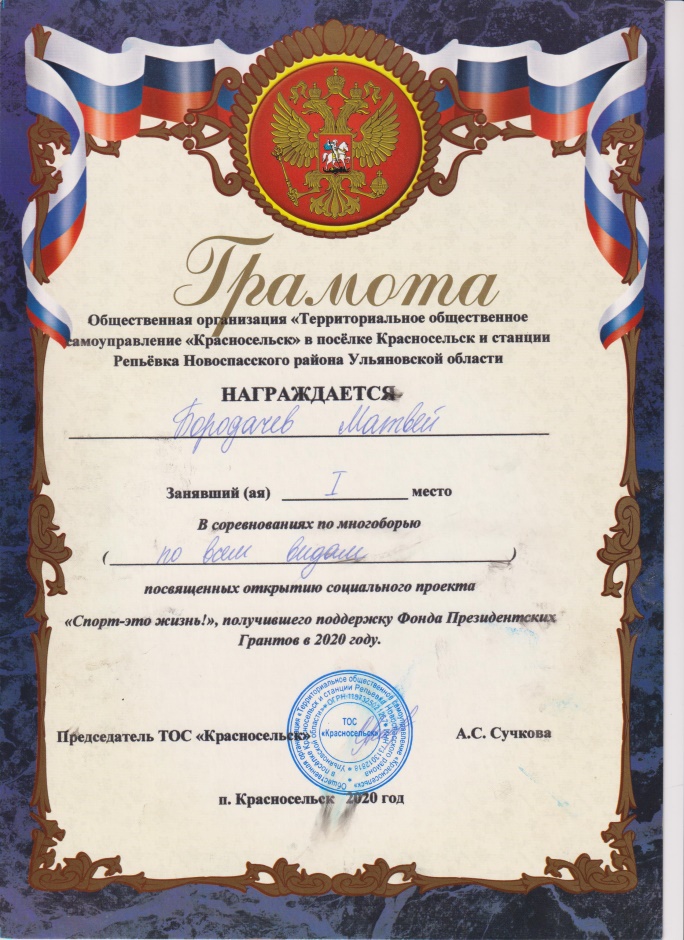 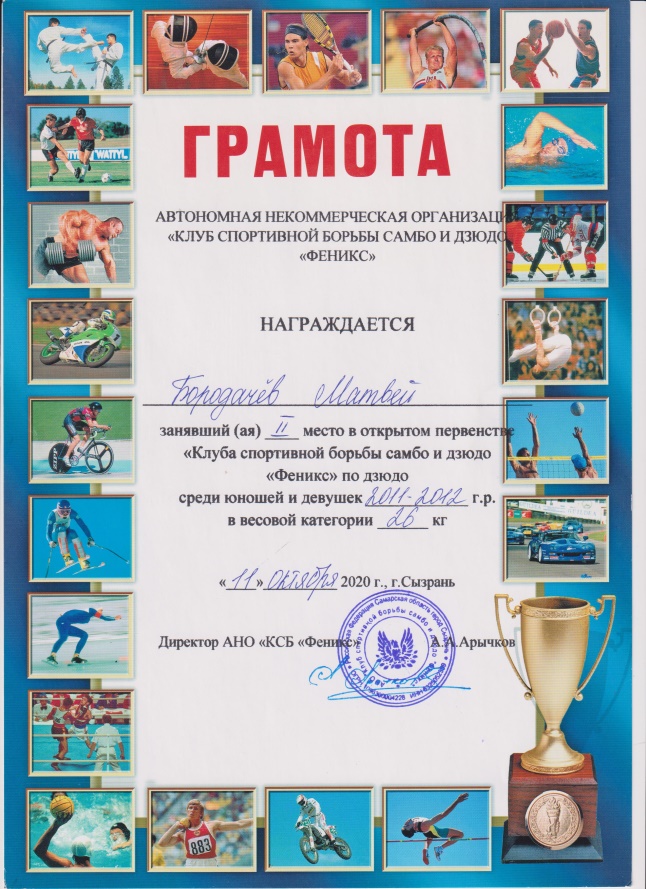 